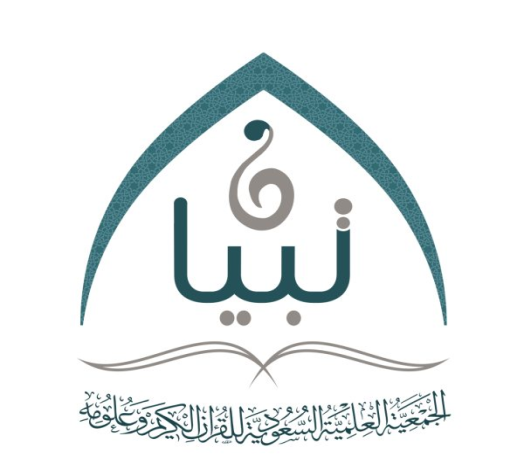 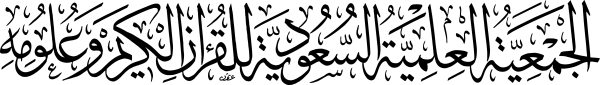 جهود( تبيان )في خدمة البحث العلميإعداد أ . د . فهد بن عبد الرحمن الروميعضو مجلس إدارة الجمعية مؤتمر القرآني الدولي السنوي (مقدس)الرابع مركز بحوث القرآن بجامعة مالايا – كوالالمبور              خلال الفترة الإثنين والثلاثاء 14-15 / 6 / 1435 الموافق 14- 15 / 4 / 2014                                    بسم الله الرحمن الرحيمالمقدمةالحمد لله رب العالمين ، والصلاة والسلام على أشرف الأنبياء والمرسلين نبينا محمد وعلى آله وصحبه  إلى يوم الدين  .                   أما بعد :        فقد أناطت الجمعية العلمية السعودية للقرآن الكريم وعلومه ( تبيان )  على عاتقها رسالة سامية وأمانة عظمى وهي خدمة القرآن الكريم والعاملين فيه ولا يخفى على ذي لب أن أهم ما يعانيه الباحث في أي مجال علمي هو توافر المصادر ونشر البحوث وهما أمران من أمور عدة حرصت  ( تبيان ) على القيام بها وإعانة الباحثين في الدراسات القرآنية عليها .أهمية الموضوع : تكمن أهمية دراسة جهود الجمعية العلمية السعودية للقرآن الكريم وعلومه ( تبيان ) في خدمة البحث العلمي في أمور , منها :كثرة أعضاء الجمعية و ووفرة المنتسبين إليها , فقد جاوز عدد أعضائها  (1000) عضو .أن أعضاء الجمعية العاملين والمنتسبين من العلماء والخبراء والمتخصصين والأكاديميين.أن فروع الجمعية بلغت أكثر من خمسة عشر مكتباً ولجنة فرعية أن جميع فروعها ومكاتبها كلها في الجامعات السعودية مما يعني تخصصها الأكاديمي وتأهيلها العالي . أهداف البحث :1 . نشر رسالة الجمعية العلمية السعودية للقرآن الكريم وعلومه ( تبيان ) للمختصين للتعاون على أدائها .2 . بيان جهود الجمعية العلمية السعودية للقرآن الكريم وعلومه ( تبيان ) في خدمة البحث العلمي للاستفادة منها وتفعيلها .وقد قسمت هذا البحث إلى مقدمة  وفصلين :الفصل الأول : التعريف بالجمعية العلمية السعودية للقرآن الكريم وعلومه ( تبيان ) .  وفيه مبحثان :المبحث الأول : النشأة ، والرؤية ، والرسالة .المبحث الثاني : الأهداف ، والأنشطة ، والمجالات .الفصل الثاني : جهود الجمعية العلمية السعودية للقرآن الكريم وعلومه ( تبيان ) في خدمة البحث العلمي.                             وفيه ثمانيةة مباحث :ا المبحث الأول : عقد المؤتمرات والندوات واللقاءات العلمية .لمبحث الثاني : النشر العلمي وطباعة البحوث المحكمةالمبحث الثالث : عقد وتنظيم الدورات التدريبية وورش العمل للعاملين في خدمة القرآن الكريم داخل المملكة وخارجهاالمبحث الرابع : دعم وتطوير البحث العلمي في الجامعات داخل المملكة وخارجها.المبحث الخامس : الدور الإعلامي .المبحث السادس :  تكريم المتميزين في البحث العلمي ، وخدمة القرآن الكريم بطبع رسائلهم العلمية ومنحهم الجوائز .المبحث السابع :   التنسيق بين الجمعيات العاملة في خدمة القرآن الكريم :المبحث الثامن :    مشروع الإقراء والإجازة :الخاتمة . وفيها توصيات البحث .الملاحق : ملحق بمطبوعات الجمعية إلى هذا العام .ملحق ببحوث المجلة العلمية المحكمة إلى العدد الخامس عشر .الفصل الأول : الجمعية العلمية السعودية للقرآن الكريم وعلومه ( تبيان ) .  المبحث الأول : النشأة ، والرؤية ، والرسالة .  جاءت فكرة إنشاء الجمعية العلمية السعودية للقرآن الكريم وعلومه ( تبيان ) بعد صدور القواعد المنظمة للجمعيات العلمية في الجامعات السعودية الصادرة بقرار مجلس التعليم العالي رقم (10/15/1420) المتخذ في الجلسة  (الخامسة عشرة) لـمجلس التعليم العالي المعـقود بتاريخ 1/2/1420 هـ المتوج بموافقة خادم الـحرمين الشريفين ـ رئيس مـجلس الوزراء رئيس مـجلس التعليم العـالي بالتوجيـه الكريـم رقـم 284/م وتاريخ 16/3/1421هـ. وكانت الحاجة ملحة  لإنشاء جمعية علمية متخصصة في القرآن الكريم وعلومه ، تجمع المختصين والمهتمين بالقرآن الكريم وعلومه ، تنظيما للعمل ورقيا بالمستوى .وقد صدرت موافقة مجلس الجامعة بإنشاء الجمعية العلمية السعودية للقرآن الكريم وعلومه بالقرار رقم ( 1384 – 1422/1423 هـ ) , ومقرها كلية أصول الدين بالرياض - جامعة الإمام محمد بن سعود الإسلامية .وقد أطلق على الجمعية اسم ( تبيان ) اختصارا ، أخذاً من قوله تعالى: ﴿ وَنَزَّلْنَا عَلَيْكَ الْكِتَابَ تِبْيَانًا لِكُلِّ شَيْءٍ وَهُدًى وَرَحْمَةً وَبُشْرَى لِلْمُسْلِمِينَ ﴾  النحل:89 .رؤية الجمعية : أن تكون المؤسسة العلمية الأولى في خدمة المتخصصين في القرآن الكريم وعلومه، وتطوير الأفراد والمؤسسات العاملة في مجال تخصص الجمعية .رسالة الجمعية : تقديم برامج علمية واستشارية وتدريبية عالية الجودة للمتخصصين، والمهتمين بالقرآن الكريم وعلومه أفراداً كانوا أو مؤسسات .شعار الجمعية :  شرف الرسالة وسمو الهدف . المبحث الثاني : الأهداف ، والأنشطة ، والمجالات .تهدف الجمعية العلمية السعودية للقرآن الكريم وعلومه ( تبيان ) إلى ما يلي :خدمة كتاب الله عز وجل ونشر هديه وعلومه بين الناس. التأصيل العلمي في مجال التخصص والعمل على تنميته وتطويره وتنظيمه وتنشيطه .تطوير الأداء العلمي والمهني لأعضاء الجمعية والمهتمين بنشاطها. متابعة الدراسات الحديثة في القرآن وعلومه والاستفادة منها .العمل على نشر البحوث والدراسات والرسائل العلمية "ماجستير والدكتوراه " في                الدراسات القرآنية. تحقيق التواصل العلمي لأعضاء الجمعية والمهتمين بنشاطها .تيسير تبادل النتاج العلمي ، والتجارب العلمية في مجال اهتمامات الجمعية بين الهيئات والمؤسسات المعنية داخل المملكة وخارجها والتعاون معها. العناية بالتراث العلمي في التفسير وعلوم القرآن في مكتبات العالم  ، جمعاً وتحقيقاً ودراسة    ونشراً .ولتحقيق هذه الأهداف قامت الجمعية بما يلي:إعداد البحوث العلمية في الدراسات القرآنية.المشاركة في الندوات والمؤتمرات المتعلقة بالدراسات القرآنية داخل المملكة وخارجها.تقديم الاستشارات العلمية  للجهات العاملة في تعليم وخدمة القرآن الكريم.تكريم المتميزين في البحث العلمي، وخدمة القرآن الكريم .طباعة الكتب والبحوث العلمية المتميزة في الدراسات القرآنية .إقامة الدورات العلمية والتدريبية في مجال تخصص الجمعية .تقديم البرامج الإعلامية في مجال التخصص . تنظيم اللقاءات والندوات والمؤتمرات والمحاضرات في الدراسات القرآنية .الفصل الثاني : جهود الجمعية العلمية السعودية للقرآن الكريم وعلومه ( تبيان ) في خدمة القرآن الكريم وعلومه .المبحث الأول : عقد المؤتمرات والندوات واللقاءات العلمية .   تحقيقًا لأهداف الجمعية في جمع المتخصصين في الدراسات القرآنية ، وسعيًا للتأصيل العلمي في مجال التخصص ، والعمل على تنميته وتطويره وتنظيمه وتنشيطه : قامت الجمعية بعقد عدة ملتقيات ، وندوات ولقاءات علمية .مراعية في ذلك التنوع ، فمن ملتقيات لتنسيق العمل بين الجهات العاملة في خدمة القرآن الكريم ، ومن ندوات ولقاءات علمية في شتى مجالات الدراسات القرآنية . حيث زاد عدد الندوات واللقاءات العلمية على 80 لقاء في شتى مناطق المملكة العربية السعودية . ومن أهم الموضوعات التي نوقشت خلال هذه الندوات واللقاءات :لقاء علمي بعنوان : (جهود الشيخ عبد العزيز بن باز في خدمة القرآن الكريم ) .لقاء علمي بعنوان : ( جهود الشيخ محمد بن عثيمين في تفسير وعلوم القرآن ) لقاء علمي بعنوان :( جهود الشيخ صالح البليهي في خدمة القرآن الكريم  )قضايا و مسائل في علوم القرآن  يقدمه د. مساعد بن سليمان الطيارلقاء علمي بعنوان : ( دور تحفيظ القرآن النسائية واقعها ومستقبلها ).لقاء علمي بعنوان : ( كتب الإعجاز العلمي في القرآن الكريم الواقع والمأمول ) مناهج كتابة المخطوطات وأهمية إلمام طلاب الدراسات العليا بها يقدمه د. عمر بن إبراهيم سيف من ملامح عبقرية الإمام ابن القيم في التفسير يقدمه د.محمد بن عبدالله القحطاني  دور طلاب الدراسات العليا في تطوير الدراسات القرآنية يقدمها د.عبدالرحمن بن معاضة الشهريمن ذاكرة البحث العلمي - ذكريات علمية وفوائد بحثية من ذاكرة الدكتور وتجاربه العلمية في مرحلتي الماجستير والدكتوراه يقدمه أ . د . فهد بن عبد الرحمن الروميأولويات البحث العلمي في الدراسات القرآنية قدمه أ. د. الشاهد البوشيخيدراسات حول متن الشاطبية (الاستدراكات-التوجيه- التحريرات) والتي يشارك فيها كل من : د. أحمد بن علي السديس ، د. باسم بن حمدي السيد ، د.محمد بن أحمد برهجي ، ويديرها فضيلة الشيخ: طارق بن سعيد السهليأهمية علوم البلاغة لطلاب الدراسات القرآنية قدمه د. محمد بن عبد العزيز نصيفحقول الدراسات القرآنية رؤية في مسار الدراسات القرآنية العليا  قدمه د. فهد بن مبارك الوهبيشرح مصطلحات الإمام الشاطبي في مقدمته ، قدمه د. أحمد بن حمود الرويثيكيفية إعداد خطة البحث قدمه د. محمد بن عبدالعزيز العواجي ، د. نبيل بن محمد الجوهريتحرير التخريج وتطبيقاته الالكترونية في البحوث العلمية ، قدمه د. عبد الله بن عبدالعزيز الفالححقول الدراسات القرآنية دراسة في مسار الدراسات العليا القرآنية قدمه د. فهد بن مبارك الوهبيمن ملامح عبقرية ابن تيمية في التفسير قدمه د . محمد بن زيلعي هنديالقراءات وعلاقتها باللغة العربية قدمها د.محمود شمس د.حسين المالكيأسانيد التفسير ومنهجية الحكم عليهااختلاف القراءات وأثرها في التفسيرالمجاز في اللغة والقرآن الكريممقاصد السور وأثرها في تفسير القرآن الكريمترجمة القرآن الكريم بين الواقع والمأمولظاهرة ضعف التأثر بالقرآن الكريم الأسباب والعلاجمعالم في دراسة مناهج المفسرينالقراءة بالألحان بين المنع والتجويز والنظرية والتطبيقالمنهجية العلمية في تلقي علم القراءاتدراسات علوم القرآن في القرن الخامس عشرمواجهة حملات التشكيك المعاصرة حول القرآن الكريمضوابط الكتابة في التفسير الموضوعي. () المبحث الثاني : النشر العلمي وطباعة البحوث المحكمة .قامت الجمعية العلمية السعودية للقرآن الكريم وعلومه ( تبيان ) بنشر ودعم وطباعة عدد من الرسائل العلمية ( الماجستير والدكتوراه ) ، وعدد من البحوث العلمية في الدراسات القرآنية . ويأتي هذا العمل إيمانًا من الجمعية بأثر نشر مثل هذه الرسائل والبحوث ، وعناية بتراث الأمة في الدراسات القرآنية ، وتقريب علوم القرآن ، ونشر معارفه .وقد قامت الجمعية بنشر ودعم وطباعة ( 60 ) كتابا مابين رسالة علمية ، وبحث علمي . ()  وقد كان هذا الجهد العلمي الكبير محل تقدير من الجهات القرآنية ، فقد فازت (تبيان) بجائزة الهيئة العالمية لتحفيظ القرآن الكريم لأفضل إصدارات قرآنية في العام 1433هـ ولله الحمد والمنة ، ومن أمثلة هذه الإصدارات:مشكل القرآن ( أ. عبد الله بن حمد المنصور) .كليات الألفاظ في التفسير (د. بريك بن سعيد القرني ) .ضوابط وآثار استعانة المفسر بالقراءات ( د. عادل بن علي الشدي ) .نقد الصحابة والتابعين للتفسير ( د. عبد السلام بن صالح الجار الله ) .إقراء القرآن الكريم – شروطه وضوابطه ( د.محمد بن فوزان العمر ) .الحروف في القرآن الكريم – أنواعها وبلاغتها ( د.عبدالعزيز بن صالح العمار) .آيات التحدي في القرآن الكريم – الدلالة والإيحاء ( د. عبدالعزيز بن صالح العمار ) .خواص القرآن الكريم (د. تركي بن سعد الهويمل )  .مقدمة الكشف والبيان عن تفسير القرآن ( د. خالد بن عون العنزي ) .مفردة يعقوب لأبي عمرو الداني ( تحقيق : د.حسن بن محمد العواجي ) .استدراكات السلف في التفسير .الأحاديث المشكلة الواردة في تفسير القرآنالتحذير من الغلو في ضوء القرآن الكريم تأليف أ. د. بدر بن ناصر البدرالتحذير من الغلو في ضوء القرآن الكريم التنزيل وترتيبه تأليف د. نورة بنت عبدالله الورثانالقرائن وأثرها في التفسير لفضيلة الدكتور / محمد بن زيلعي هنديالمسائل الأصولية ، تأليف عبدالعزيز بن محمد بن إبراهيم العويدالمصاحف المنسوبة للصحابة والرد على الشبهات المثارة حولها عرض ودراسة ، تأليف محمد بن عبدالرحمن الطاسان المكي والمدني من السور والآيات من أول سورة الكهف إلى آخر سورة الناس ، إعداد د. محمد بن عبدالعزيز بن عبدالله الفالحالهداية في القرآن الكريم تأليف د. العباس بن حسين الحازميأثر حلقات تحفيظ القرآن على التحصيل الدراسي للباحث / عماد بن سيف بن عبد الرحمن العبد اللطيف أسباب النفاق وأساليب المنافقين تأليف د. محمد بن سريّع بن عبدالله السريّع أسماء سور القرآن للدكتور محمد الشايعتأملات في سورة الواقعة تأليف أ. د. عماد زهير حافظ تحريف معاني الألفاظ  للباحثة : عميرة الرشيديترجحيات  الزركشي  في علوم القرآن للشيخ غانم بن عبدالله الغانمتعليم المرأة القرآن الكريم أهميته وآثاره تأليف أ. د. بدر بن ناصر البدرتفاسير آيات الأحكام ومناهجها (جزئيين ) للأستاذ الدكتور / علي بن سليمان العبيدجهود سماحة الشيخ بن باز في تفسير القرآن تأليف د. محمد بن سريع السريعدلالة السياق وأثرها في التفسير - دراسة نظرية تطبيقية من خلال تفسير ابن جرير للدكتور : عبد الحكيم بن عبد الله القاسم عادات القرآن الأسلوبية - دراسة تطبيقية للدكتور : راشد بن حمود الثنيانعلوم القرآن عند الصحابة والتابعين تأليف د. بريك بن سعيد القرني قواعد نقد القراءات القرآنية دراسة نظرية تطبيقية تأليف د. عبد الباقي بن عبد الرحمن بن سراقة سيسيكتاب المقنع  في معرفة مرسوم مصاحف أهل الأمصار لأبي عمرو عثمان بن سعيد الداني دراسة وتحقيق / نورة بنت حسن الحميّدكتابة القرآن الكريم بغير الرسم العثماني دراسة تاريخية وموضوعية ، تأليف مها المهدبالعلامة الحسن عاكش الضمدي ومنهجه في التفسير في فتح (فتح المنان بتفسير القرآن) للدكتور عيسى بن ناصر الدريبيمعجم مصطلحات علوم القرآن إعداد أ. د. محمد بن عبد الرحمن الشايعمنهج الإمام الطبري في القراءات وضوابط اختيارها في تفسيره ، إعداد د. زيد بن علي مهدي مهارشمنهج تربية الناشئة في القرآن الكريم ودوره في مواجهة الأخطار المعاصرة - دراسة موضوعية ، إعداد صباح بنت ناصر بن عبدالله الطليان رحمها الله تعالى.هارون بن موسى الأعور منزلته وآثاره في علم القراءات للشيخ الدكتور ناصر بن محمد بن عثمان المنيعالمبحث الثالث : الدورات التدريبية للعاملين في خدمة القرآن الكريم . إسهاماً في زيادة الوعي الشرعي في مجال التخصص , ورفع كفاءة المهتمين بالدراسات القرآنية أقامت الجمعية عدداً من الدورات التخصصية , ويمكن تصنيف الدورات التي تقدمها الجمعية على النحو التالي :دورات لتأهيل معلمي ومعلمات تحفيظ القرآن الكريم . دورات في القراءات القرآنية .دورات في تحقيق النصوص والتراث الإسلامي . دورات في كيفية تلقي علم التفسير .دورات في تجويد القرآن . ومن هذه الدورات :شرح أصول الشاطبية قدمها الشيخ/ضيف الله الشمراني ، الشيخ/محمد أيت عمران ، الشيخ/ عبدالله الحسيني ، الشيخ/ عمرو الديب ، الشيخ/محمد سيف ، الشيخ/مدثر الأمين   التفسير الموضوعي - خطوات عملية  قدمها أ. د . محمد بن سريع السريعمقدمات في رسم المصحف وضبطه قدمها د. محمد بن عمر الجنايني  الوقف والابتداء قدمتها الأستاذة / نجاح بنت محمد كرنبةوقفات حول منهجية تدريس القران الكريم تقديم  د. أحمد بن عبدالله الفريحالتقنية في خدمة القرآن الكريم والعلوم المتصلة به بالتعاون مع مركز بحوث القرآن الكريم في ماليزيا وأقيمت الدورة في كوالالمبور وقدمها الدكتور يوسف الحوشانالمبحث الرابع : دعم وتطوير البحث العلمي .من الأمور التي تضطلع بها الجمعية العلمية السعودية للقرآن الكريم وعلومه ( تبيان ) دعم البحث العلمي ، وتطويره ، لأنه مجال عملها الرئيس ، فهي جمعية علمية تخصصية .وتحقيقًا لهذا الهدف قامت الجمعية بما يلي :عقد ورش عمل للباحثين والباحثات في الابتكار في البحث العلمي . عقد لقاءات مع طلاب وطالبات الماجستير والدكتوراه .طرح عدد من المشاريع العلمية لتنفيذها مع بعض الجهات المختصة .مجلة الدراسات القرآنية .ومن الأمور المتميزة التي قامت بها الجمعية في دعم وتشجيع البحث العلمي : فتح نافذة علمية لنشر البحوث العلمية في الدراسات القرآنية من خلال إصدار مجلة الدراسات القرآنية . وهي مجلة علمية محكمة ، يشرف عليها ويشارك في هيئة تحريرها جمع من أهل الاختصاص والخبرة في مجال الدراسات القرآنية .وتصدر في السنة مرتين ، وصدر منها حتى الآن خمسة عشر عدداً ، حوت عددا كبيرا من البحوث العلمية المحكمة . ()المبحث الخامس : الدور الإعلامي .حرصت الجمعية على المساهمة في تقديم البرامج الإعلامية ، لتقريب فهم القرآن للناس ، ونشر هديه ، ومن هذه البرامج التي حظيت – بحمد الله – بالقبول والمتابعة من المتابعين : برنامج ( ندوة الدراسات القرآنية ) وهو برنامج إذاعي ، يقدم في إذاعة القرآن الكريم ، ويستضيف في كل حلقة أحد أعضاء الجمعية للحديث عن أحد موضوعات الدراسات القرآنية .         وقد قدم البرنامج حتى الآن أكثر من (100) مائة حلقة , ومنها :هجر القرآن .الأمن في القرآن .حديث القرآن عن الغفلة .تفسير الطبري وقيمته العلمية .التفسير العلمي .إعجاز القرآن .أهمية تدبر القرآن في حياة المسلم .حديث القرآن عن النسيان .بالإضافة إلى مشاركة أعضاء الجمعية في تقديم ما يزيد عن 150 حلقة تلفزيونية في القنوات الفضائية في مسائل تتعلق بالتفسير وعلوم القرآن .كما تقدم الجمعية برنامجًا إذاعيًا يحظى بمتابعة واسعة في إذاعة القرآن الكريم بعنوان: (تبيان) ، وهو برنامج يعتني بالتفسير وأصوله .     كما شارك ويشارك أعضاء الجمعية في مختلف مناطق المملكة في عدد من البرامج الإعلامية المسموعة والمرئية والمقروءة .المبحث السادس :  تكريم المتميزين في البحث العلمي ، وخدمة القرآن الكريم .تدعم الجمعية البحث العلمي وتشجع التميز البحثي وتسعى لتكريم المتميزين والمتميزات في مجال تعليم القرآن ودراساته عبر منح جائزة سنوية للرسالة العلمية المتميزة من خلال ( جائزة الرسالة العلمية المتميزة ) وهي جائزة تمنح لرسائل الماجستير والدكتوراه المتميزة ، والمرشحة من قبل الأقسام العلمية في الجامعات السعودية . وتعد هذه الجائزة الوحيدة التي تمنح في الدراسات القرآنية على مستوى المملكة العربية السعودية . ويقام حفل سنوي لتكريم الفائزين وتسليط الضوء عليهم  والتعريف برسائلهم, وقد فاز بها حتى الآن  :المحرر في أسباب النزول في الكتب التسعة "دكتوراه" (د. خالد المزيني) .آيات آل البيت في القرآن الكريم – الدلالات والهدايات "ماجستير" (منصور بن حمد العيدي) .الكتاب المختار في معاني فراءات أهل الأمصار "دكتوراه" (تحقيق : د.عبدالعزيز بن حميد الجهني) .نقد الصحابة والتابعين للتفسير – دراسة نظرية تطبيقية "دكتوراه" (د.عبدالسلام بن صالح الجارالله).الأحاديث المشكلة الواردة في تفسير القرآن الكريم في الكتب التسعة – جمعاً ودراسة "دكتوراه" (د. أحمد بن عبدالعزيز القصير) .كتابة القرآن الكريم بغير الرسم العثماني – دراسة تاريخية وموضوعية (الأستاذة مها بنت عبدالله الهدب) .المصاحف المنسوبة للصحابة والرد على الشبهات المثارة حولها - عرض ودراسة (محمد بن عبد الرحمن الطاسان)عادات القرآن الأسلوبية - دراسة تطبيقية  ( للدكتور: راشد بن حمود الثنيان ) .القواعد التفسيرية عند الإمام ابن قيم الجوزية ( جمعاً ودراسة) للباحث:عبدالباسط فهيم محمد علي شاه) .تحريف معاني الألفاظ القرآنية  . دراسة نظرية تطبيقية لسورتي الفاتحة والبقرة ( ماجستير ) ( عميرة بنت حمد الرشيدي ) .   المبحث السابع :   التنسيق بين الجمعيات العاملة في خدمة القرآن الكريم :    أقامت الجمعية الملتقى التنسيقي الأول للجمعيات العلمية السعودية المتخصصة في العلوم الشرعية      كما أقامت الملتقى التنسيقي للمؤسسات العاملة في خدمة القرآن الكريم وعلومه:   وذلك بهدف تطوير مسـتوى الجهود المبذولة لخدمة القرآن الكريم ، وتنسيق جهود المؤسسات القرآنية العاملة في هذا المجال الشريف .المبحث الثامن :    مشروع الإقراء والإجازة :من أبرز البرامج التي قدمتها ولا زالت تبيان تقدمها برنامج الإقراء والإجازة :وتعتمد فكرة البرنامج على ربط الطالب المتخصص في القراءات أو حافظ القرآن الكريم بأصحاب الفضيلة المقرئين وأصحاب الإجازات والأسانيد المتصلة إلى النبي صلى الله عليه وسلم الخاتمةكانت هذه دراسة عن الجمعية العلمية السعودية للقرآن الكريم وعلومه ( تبيان ) وجهودها في خدمة القرآن الكريم وعلومه .وترجو هذه الدراسة أن تكون إسهاماً في إلقاء الضوء على الجهد الجماعي لعلماء الأمة , وأن تكون محاولة لمد جسور التعاون والتواصل بين سائر العلماء والمهتمين لخدمة كتاب الله في أرجاء المعمورة . كما توصي بما يلي : 1 .  إقامة مثل هذه الجمعيات العلمية في مختلف البلدان ، توحيدا للجهود ، وجمعا للمتخصصين ، وتنظيما للعمل ، ورقيا بالمستوى .2 . الاستفادة من خبرة الجمعية العلمية السعودية للقرآن الكريم وعلومه ( تبيان ) وغيرها من الجمعيات في مجال خدمة القرآن الكريم وعلومه .3 . مد جسور التعاون بين كافة الجهات والمؤسسات العاملة في خدمة القرآن الكريم على المستوى المحلي ، والإقليمي ، والعالمي . للتواصل :   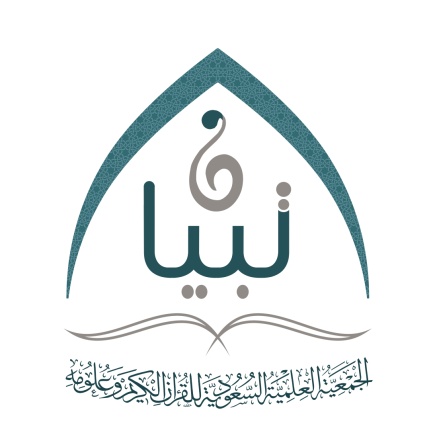 المصادر والمراجع :التقارير السنوية للجمعية .موقع الجمعية الالكتروني . http://www.alquran.org.sa/ملحق ( 1 )قائمة بأسماء الكتب التي قامت الجمعية بطباعتها والمساهمة في طباعتهاأولا : الرسائل العلمية :ثانيا : البحوث العلمية : ملحق ( 2 )عناوين بحوث مجلة الدراسات القرآنيةالعدد الأول : جمادى الأولى 1428هـ مايو 2007م .المصباح الزاهر في القراءات العشر البواهر لأبي الكرم الشهرزوري (462-550هـ) من أول سورة يونس حتى نهاية سورة الإسراء . تحقيق الأستاذ الدكتور إبراهيم بن سعيد الدوسري  . الأجوبة السرية عن الألغاز الجزرية ، لبرهان الدين إبراهيم البقاعي (809-885هـ) ، تحقيق الدكتور محمد إلياس محمد أنور أسباب النفاق وأساليب المنافقين في ضوء سورة التوبة ، الدكتور محمد بن سريع بن عبدالله السريع . تكرير الراء في مذاهب أهل الأداء  . الأستاذ الدكتور غانم قدوري الحمد . القرعة في ضوء القرآن والسنة المطهرة . الدكتور عبدالله بن مقبل القرني .العدد الثاني : جمادى الأولى 1429هـ مايو 2008 م .ختم القرآن وتحزيبه بين السلف والخلف . د. العباس بن حسين الحازمي. مفهوم التفكر في ضوء القرآن الكريم دراسة في المصطلح القرآني .د. محمد بن زيلعي هندي.أسلوب الالتفات في القرآن الكريم . د. يوسف بن عبدالعزيز الشبل.المصباح الزاهر في القراءات العشر البواهر من أول سورة الكهف إلى نهاية سورة النور. تحقيق: أ.د. إبراهيم بن سعيد الدوسري .الأنجم الزواهر في تحريم القراءة بلحون أهل الفسق والكبائر .تحقيق: د. عيسى بن ناصر الدريبي .العدد الثالث : ذو الحجة 1429هـ ديسمبر 2008 م . الإمام ابن مردويه ومنهجه في تفسيره . د . محمد بن عبد الله الخضيري .آيات إقراء القرآن الكريم وتلاوته . د . عبد العزيز السحيباني .علاج النشوز والشقاق بين الزوجين في آيات سورة النساء . د . علي السحيباني .قواعد قرآنية عامة في الدعوة إلى الله تعالى . د . رياض المسيميري .قراءة أمير المؤمنين علي بن أبي طالب رضي الله عنه دراسة صرفية نحوية . د . فراج الحمد .الأوجه الإعرابية لقراءات ابن أبي عبلة بالنصب . د . عبد الله المهوس .العدد الرابع : جمادى الأولى 1430هـ مايو 2009 م .التفسير بالأثر بين ابن جرير وابن أبي حاتم  .د . محمد بن عبد الله الخضيريحفص بن سليمان الكوفي المقرئ – بين الجرح والتعديل .د . يحيى بن عبد الله الشهري البكري .القول بالصرفَّة في إعجاز القرآن الكريم – عرض ودراسة .د.عبدالرحمن بن معاضة الشهري أشد آية على العلماء – تفسير وفوائد .د . أحمد بن محمد بن إبراهيم البريديدروس وعبر من سورة السجدة . د . محمد بن حمد بن عبد الله المحيميد.الوظيفة ومرادفاتها في ضوء القرآن الكريم – أحكامها وأخلاقها دراسة موضوعية .
د.عصام بن عبدالمحسن الحميدان .العدد الخامس : ذو الحجة 1430هـ نوفمبر 2009 م .مسائل في الاستعاذة .د . عبد العزيز بن عبد الله الخضيريالمناسبة بين فاتحة السورة وخاتمتها في سور آل حم .د . هدى بنت دليجان الدليجان .آيات التحدي بالقرآن الكريم . جمعا ودراسة .د . ناصر بن محمد الصائغ .البحر في القرآن الكريم . آيات ودلالات .د . عبد الله بن عبد الرحمن الرومي.النخل في القرآن الكريم .د . سعود بن عبد العزيز الحمد .أخبار المصادر الواردة في مقدمة كتاب النشر لابن الجزري حتى عام 1429هـ .
د . أمين محمد أحمد الشيخ الشنقيطي .العدد السادس : جمادى الأولى 1431هـ مايو 2010 م .العقد الثمين في بيان ( وإذ أخذ الله ميثاق النبيين ) لمحمد بن محمد اللبان الإسكندري الشافعي  . تحقيق : د. تركي بن سعدبن فهيد الهويمل .الماء النازل من السماء في ضوء القرآن الكريم .د . سلمى بنت داود بن إبراهيم بن داود .التناسب بين القسم المفرد وجوابه في القرآن الكريم .د . ناصر بن محمد آل عشوان  الدوسري .علم القراءات عند شيخ الإسلام ابن تيمية .د . عبد الله بن حماد بن حميد القرشي .ما أعربه ابن كيسان من القرآن الكريم .د . سليمان بن عبد العزيز العيوني .العدد السابع : ذو الحجة 1431هـ نوفمبر 2010م .ياء المتكلم عند القراء العشرة  ( دراسة نحوية ) . د . محمد بن سعد الشواي .منهج القرآن الكريم في تقرير نبوة محمد صلى الله عليه وسلم ( دراسة تفسيرية ) . د . محمد ابن سريع السريع .غيث القبول همى في معنى قوله تعالى : ( جعلا له شركاء فيما آتاهما ) لعبد الغني النابلسي . تحقيق د . عبد الرحمن بن ناصر اليوسف .زيادة حروف المعاني في القرآن الكريم بين دوافع المجيزين ومحظورات المانعين . د . عماد الراعوش .القواعد الذهبية للعلاقات الزوجية في ضوء القرآن الكريم . د . إبراهيم بن علي الحسن .    مالكتابالمؤلف1الهداية في القرآن الكريم – دراسة موضوعيةد . العباس بن حسين الحازمي2خواص القرآن الكريمد . تركي بن سعد الهويمل3نقد الصحابة والتابعين للتفسيرد . عبدالسلام بن صالح الجار الله4الأحاديث المشكلة الواردة في تفسير القرآن الكريمد. أحمد عبدالعزيز القصير5استدراكات السلف في التفسير في القرون الثلاثة الأولىنايف بن سعيد الزهراني6ترجيحات الزركشي في علوم القرآن – عرضا ودراسةغانم بن عبد الله الغانم7قواعد نقد القراءات القرآنية دراسة نظرية تطبيقيةد. عبدالباقي بن عبدالرحمن سيسي 8أسماء القرآن وأوصافه في القرآن الكريمد . عمر بن  عبد العزيز الدهيشي9كليات الألفاظ في التفسيربريك بن سعيد القرني10مشكل القرآن الكريمد . عبدالله بن حمد المنصور11تفاسير آيات الأحكام ومناهجها .أ . د . علي بن سليمان العبيد 12المقنع في معرفة مرسوم مصاحف أهل الأمصار . لأبي عمرو الدانيتحقيق : نورة بنت حسن الحميد13اختيارات ابن تيمية في التفسير ومنهجه في الترجيحد . محمد بن زيلعي هندي14تحفة الإخوان في الخلف بين الشاطبية والعنوان . لابن الجزريتحقيق : أحمد بن حمود الرويثي15كتابة القرآن الكريم بغير الرسم العثماني – دراسة تاريخية وموضوعيةمها بنت عبد الله الهدب16تحريف معاني الألفاظ القرآنية . دراسة نظرية تطبيقية لسورتي الفاتحة والبقرة عميرة بنت حمد الرشيديمالكتابالمؤلف1التحذير من الغلو في القرآن الكريمأ . د . بدر بن ناصر البدر2تعليم المرأة القرآن الكريم أهميته وآثارهأ . د . بدر بن ناصر البدر3أسباب النفاق وأساليب المنافقين في ضوء سورة التوبةد . محمد بن سريع السريع4تأملات في سورة الواقعةأ . د عماد زهير حافظ5هارون بن موسى الأعور منزلته وآثاره في علم القراءاتد . ناصر بن محمد المنيع6التنزيل وترتيبه لأبي القاسم النيسابوريتحقيق : د .نورة بنت عبدالله الورثان7إقراء القرآن الكريم شروطه وضوابطهد .محمد بن فوزان العمر8الحروف في القرآن الكريم أنواعها وبلاغتهاد . عبدالعزيز بن صالح العمّار9مفردة يعقوب لأبي عمرو الدانيتحقيق د . حسين محمد العواجي10مقدمة الكشف والبيان عن تفسير القرآنتحقيق د . خالد بن عون العنزي11أجوبة المسائل المشكلات في علم القراءاتد . أمين بن محمد الشنقيطي12آيات التحدي في القرآن الكريم الدلالة والإيحاءد . عبدالعزيز بن صالح العمار13مباحث التفسير . لأبي العباس الرازي الحنفي تحقيق : حاتم بن عابد القرشي14ضوابط وآثار استعانة المفسر بالقراءاتأ . د. عادل بن علي الشدي15العلامة الحسن عاكش الضمدي ومنهجه في التفسير في ( فتح المنان بتفسير القرآن )د. عيسى بن ناصر الدريبي16أسماء سور القرآن الكريم أ . د . محمد بن عبد الرحمن الشايع17القرائن وأثرها في التفسيرد . محمد بن زيلعي هندي18أثر حلقات تحفيظ القرآن الكريم على التحصيل الدراسي والقيم الخلقية عماد بن سيف العبداللطيف19جهود سماحة الشيخ عبد العزيز بن باز في تفسير القرآن الكريمد . محمد بن سريع السريع20المسائل الأصولية المستنبطة من قوله تعالى ( وأطيعوا الله وأطيعوا الرسول وأولي الأمر منكم )د . عبد العزيز بن محمد العويد